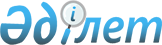 О создании межведомственной рабочей группы по вопросам совершенствования тарифной и инвестиционной политики в железнодорожной отраслиРаспоряжение Премьер-Министра Республики Казахстан от 3 октября 2007 года N 286-р



      В целях выработки предложений по совершенствованию тарифной и инвестиционной политики в железнодорожной отрасли:




      1. Создать рабочую группу в следующем составе:

Султанов                   - Министр экономики и бюджетного



Бахыт Турлыханович           планирования Республики Казахстан,



                             руководитель

Сагинтаев                  - Председатель Агентства Республики



Бакытжан Абдирович           Казахстан по регулированию естественных



                             монополий, заместитель руководителя

Хабибуллина                - начальник отдела тарифной политики



Эльмира Зейнутуллаевна       Департамента развития секторов экономики



                             Министерства экономики и бюджетного



                             планирования Республики Казахстан,



                             секретарь

Касымбек                   - вице-министр транспорта и коммуникаций



Женис Махмудович             Республики Казахстан

Бишимбаев                  - вице-министр индустрии и торговли



Куандык Валиханович          Республики Казахстан

Алдабергенов               - заместитель Председателя Агентства



Нурлан Шадибекович           Республики Казахстан по регулированию



                             естественных монополий

Утепов                     - председатель Комитета Государственного



Эдуард Карлович              имущества и приватизации Министерства



                             финансов Республики Казахстан

Уразбеков                  - председатель Комитета путей сообщения



Марат Жанабергенович         Министерства транспорта и коммуникаций



                             Республики Казахстан

Матишев                    - председатель Комитета по защите



Алиакпар Болатович           конкуренции Министерства индустрии и



                             торговли Республики Казахстан

Шаккалиев                  - директор Департамента политики



Арман Абаевич                управления государственными активами



                             Министерства экономики и бюджетного



                             планирования Республики Казахстан

Жексембаев                 - заместитель директора Департамента



Куандык Аманжолулы           развития секторов экономики



                             Министерства экономики и бюджетного



                             планирования Республики Казахстан

Бозумбаев                  - председатель правления акционерного



Канат Алдабергенович         общества "Казахстанский холдинг по



                             управлению государственными активами



                             "Самрук" (по согласованию)

Байдаулетов                - директор по управлению транспортными



Нуржан Талипович             активами акционерного общества



                             "Казахстанский холдинг по управлению



                             государственными активами "Самрук"



                             (по согласованию)

Кулекеев                   - президент акционерного общества



Жаксыбек Абдрахметович       "Национальная компания "Қазақстан темір



                             жолы" (по согласованию)

Табанов                    - заместитель директора Дирекции



Эльдар Рашидович             магистральной железнодорожной сети



                             акционерного общества "Национальная



                             компания "Қазақстан темір жолы"



                             (по согласованию)




      2. Рабочей группе в срок до 1 декабря 2007 года выработать и внести в Правительство Республики Казахстан предложения по совершенствованию тарифной и инвестиционной политики в железнодорожной отрасли.




      3. Предоставить рабочей группе право в установленном порядке привлекать экспертов-специалистов государственных органов и организаций, акиматов областей, городов Астаны и Алматы для выполнения поставленной задачи.




      4. Контроль за исполнением настоящего распоряжения возложить на Министра экономики и бюджетного планирования Республики Казахстан Султанова Б.Т.

      

Премьер-Министр


					© 2012. РГП на ПХВ «Институт законодательства и правовой информации Республики Казахстан» Министерства юстиции Республики Казахстан
				